Nombre: _____________________________________			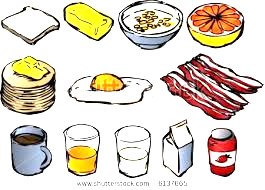 		FROM THE “AVANCEMOS” BOOK		Snack Foods and Beverages (p. 51):water _______________________________________	fruit _______________________________________cookie ____________________________________________ice cream ____________________________________________juice _______________________________________French fries _______________________________________	pizza_______________________________________soft drink______________________________________		Talk About Foods and Beverages (p.159):lunch _______________________________________dinner _______________________________________food, meal _____________________________breakfast_________________________________________________ coffee_______________________________________cereal _______________________________________egg _______________________________________		orange juice _______________________________________milk _______________________________________bread _______________________________________yogurt_______________________________________hamburger ____________________________________________ham and cheese sandwich_____________________________________________________________soup____________________________________________banana ____________________________________________apple____________________________________________grapes____________________________________________For Dinner (p.237):rice ____________________________________________beef ____________________________________________meat ____________________________________________salad _______________________________________beans _______________________________________cake __________________________________________________potato __________________________________________________fish __________________________________________________chicken __________________________________________________vegetables __________________________________________________		SENTENCE PRACTICE 11. ________________________________________________________________________________________________________________________________________________________2. ________________________________________________________________________________________________________________________________________________________3.__________________________________________________________________________________________________________________________________________________________	SENTENCE PRACTICE 21. ________________________________________________________________________________________________________________________________________________________2. ________________________________________________________________________________________________________________________________________________________3.__________________________________________________________________________________________________________________________________________________________